Shtojca 2A.Formulari standard i aplikimit për leje të legalizimit për përfundim të ndërtimit  për kategorinë II (jo shtëpitë)DREJTORATI  PËR  URBANIZËM DHE MBROJTJE TË MJEDISITKategorizimi i ndërtimeve behet sipas Udhëzimit Administrativ të MMPH, nr. 04/2017 për Kategorizimin e Ndërtimeve, shtojcat 1 dhe 2Vërejtje: Kategorizimi i ndërtimeve të papërfunduara pa leje bëhet në bazë të sipërfaqes dhe veçorive tjera ekzistuese dhe atyre të planifikuara për përfundimin e ndërtimit.Dokumentet në vijim, përveç pikës 7, dorëzohen në një (1) origjinal dhe dy (2) kopje. Dokumentet në pikën 7 dorëzohen në tri (3) kopje fizike dhe një (1) kopje digjitale -  pjesët grafike në format PDF dhe DWG.Vërejtje: Për informata shtesë rreth këtij aplikacioni mund t’i drejtoheni Drejtorisë për Urbanizëm dhe Mbrojtje të Mjedisit në:Tel. +383 45 982 000, ose përmes postës elektronike: rajan.arapi@rks-gov.net dhe flora.berisha@gmail.com iRubrika “Nuk Aplikohet” (N/A) plotësohet ne rastet kur ofruesi te shërbimeve publike nuk ofrojnë shërbime në ato vendbanime si dhe në rastet kur ndonjë kërkesë nuk përkon me llojin e ndërtimit.i Nëse aplikuesi është person i autorizuar, atëherë aplikuesi duhet të sigurojë një autorizim me shkrim të noterizuar nga pronari që i jep aplikuesit autoritetin për të dorëzuar aplikacionin.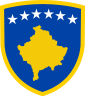 R E P U B L I K A     E    K O S O V Ë SR E P U B L I C    OF    K O S O V OR E P U B L I K A    K O S O V AKOMUNA E PEJËS    MUNICIPALITY OF PEJA     OPŠTINA   PEĆ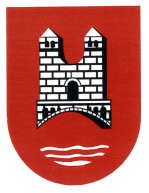 Vetëm për përdorim në zyrëVetëm për përdorim në zyrëNumri i vrojtimit i lejesData e pranimit:Pranuar nga:Informatat rreth AplikuesitInformatat rreth AplikuesitA është aplikuesi i autorizuar?    Jo      Po Nëse po, aplikimit i bashkëngjitet marrëveshja e noterizuar me pronarin e ndërtimit pa lejeA është aplikuesi i autorizuar?    Jo      Po Nëse po, aplikimit i bashkëngjitet marrëveshja e noterizuar me pronarin e ndërtimit pa lejeA është aplikuesi i autorizuar?    Jo      Po Nëse po, aplikimit i bashkëngjitet marrëveshja e noterizuar me pronarin e ndërtimit pa lejeA është aplikuesi i autorizuar?    Jo      Po Nëse po, aplikimit i bashkëngjitet marrëveshja e noterizuar me pronarin e ndërtimit pa lejeEmri:Nr. i ID:Nr. i ID:Adresa:Telefoni:Kontakti përmes    telefonit apo përmes       emailit?Kontakti përmes    telefonit apo përmes       emailit?E-maili:Kontakti përmes    telefonit apo përmes       emailit?Kontakti përmes    telefonit apo përmes       emailit?2.Informatatrreth pronarit të ndërtimit2.Informatatrreth pronarit të ndërtimit2.Informatatrreth pronarit të ndërtimit2.Informatatrreth pronarit të ndërtimitEmri:Nr.i ID:Adresa:3.Detajet rreth ndërtimit ekzistues të papërfunduar3.Detajet rreth ndërtimit ekzistues të papërfunduar3.Detajet rreth ndërtimit ekzistues të papërfunduar3.Detajet rreth ndërtimit ekzistues të papërfunduar3.Detajet rreth ndërtimit ekzistues të papërfunduarAdresaendërtimit(ose përshkrimii lokacionit):ZonaKadastrale:Nr.i ParcelësKadastrale:Koordinatate vendndodhjesGPS:Funksioni:      Banim me shumë njësi               Konvikte apo ngjashëm               Hotele apo ngjashëm        Afarizëm dhe administratë           Industri, depo           Art, kulturë, argëtim              Arsim, shkencë                                           Shëndetësi      Sport, rekreacion  Bujqësi              Tjetër:  ________________Funksioni:      Banim me shumë njësi               Konvikte apo ngjashëm               Hotele apo ngjashëm        Afarizëm dhe administratë           Industri, depo           Art, kulturë, argëtim              Arsim, shkencë                                           Shëndetësi      Sport, rekreacion  Bujqësi              Tjetër:  ________________Funksioni:      Banim me shumë njësi               Konvikte apo ngjashëm               Hotele apo ngjashëm        Afarizëm dhe administratë           Industri, depo           Art, kulturë, argëtim              Arsim, shkencë                                           Shëndetësi      Sport, rekreacion  Bujqësi              Tjetër:  ________________Funksioni:      Banim me shumë njësi               Konvikte apo ngjashëm               Hotele apo ngjashëm        Afarizëm dhe administratë           Industri, depo           Art, kulturë, argëtim              Arsim, shkencë                                           Shëndetësi      Sport, rekreacion  Bujqësi              Tjetër:  ________________Funksioni:      Banim me shumë njësi               Konvikte apo ngjashëm               Hotele apo ngjashëm        Afarizëm dhe administratë           Industri, depo           Art, kulturë, argëtim              Arsim, shkencë                                           Shëndetësi      Sport, rekreacion  Bujqësi              Tjetër:  ________________Viti i ndërtimitViti i ndërtimitViti i ndërtimitViti i ndërtimitViti i ndërtimitPlotësoni nën A ose nën BPlotësoni nën A ose nën BPlotësoni nën A ose nën BPlotësoni nën A ose nën BPlotësoni nën A ose nën BA) Ndërtim pa leje:Ndërtim pa leje ndërtimore                                               Tejkalim i lejes ndërtimore   Sipërfaqja bruto e ndërtimit: ________ m² Numri i kateve të ndërtimit: _________Vlera investive e ndërtimit të papërfunduar:_______€A) Ndërtim pa leje:Ndërtim pa leje ndërtimore                                               Tejkalim i lejes ndërtimore   Sipërfaqja bruto e ndërtimit: ________ m² Numri i kateve të ndërtimit: _________Vlera investive e ndërtimit të papërfunduar:_______€B) Ndërhyrje pa leje në ndërtimin me leje:Mbindërtim           Zgjerim                 Ndërhyrje pa leje në brendi të ndërtesës Sipërfaqjabrutondërhyrjes: _______ m² Numri i kateve tëndërhyrjes: _________Vlera investive e ndërhyrjes së papërfunduar: ______€B) Ndërhyrje pa leje në ndërtimin me leje:Mbindërtim           Zgjerim                 Ndërhyrje pa leje në brendi të ndërtesës Sipërfaqjabrutondërhyrjes: _______ m² Numri i kateve tëndërhyrjes: _________Vlera investive e ndërhyrjes së papërfunduar: ______€B) Ndërhyrje pa leje në ndërtimin me leje:Mbindërtim           Zgjerim                 Ndërhyrje pa leje në brendi të ndërtesës Sipërfaqjabrutondërhyrjes: _______ m² Numri i kateve tëndërhyrjes: _________Vlera investive e ndërhyrjes së papërfunduar: ______€3A. Dëshmitë se aplikuesi është përfitues i skemës së ndihmës sociale në Kosovë janë bashkangjiturPoJo3A. Dëshmitë se aplikuesi është përfitues i skemës së ndihmës sociale në Kosovë janë bashkangjitur4. Dëshmitë mbi  ndërtimin e filluar para datës 05.09.2018:PoJoN/Aia.Ortofoto zyrtare ose fotografi tjera ajrore apo satelitore të realizuara para datës 05.09.2018, në të cilën shihet ndërtimi.Nëse ekzistimi i ndërtimit nuk mund të vërtetohet sipas pikës a, aplikuesi jep një deklaratë nën betim lidhur me kohën kur është ndërtuar ndërtimi (pika b.), si dhe një nga dëshmitë të listuara nën pikat c, d, ose e.b. Deklaratë nën betim lidhur me kohën kur është ndërtuar ndërtimic. Prova të pagesës së tatimit në pronëd. Prova të pagesës së faturave të shërbimeve publikee. dokument të lëshuar nga një autoritet publikNë rast të mungesës së dëshmive nën pikat c, d, ose e, aplikuesi sjellë dy nga dëshmitë nën pikat f, g, h.f. fatura të ndërlidhura për ndërtiming. kontratë të ndërlidhur për ndërtiminh. dokument tjetër të besueshëm që dëshmon kohën kur është ndërtuar ndërtimi5.Dëshmitë mbi  të drejtën pronësore ose të drejtën e shfrytëzimit mbi parcelën:PoJoN/AiKopja e planit dhe certifikata e pronësisë jo më të vjetra se gjashtë muaj. Nëse pronari i ndërtimit pa leje nuk është pronari i regjistruar i parcelës, dorëzohet dokumentacioni i nevojshëm për të dëshmuar të drejtën pronësore ose të drejtën e shfrytëzimit mbi parcelën.6.Dokumentacioni i kompanisë projektuese që përgatitë prezentimin grafik dhe përshkrimi i gjendjes ekzistuese të ndërtimit pa leje të papërfunduar6.Dokumentacioni i kompanisë projektuese që përgatitë prezentimin grafik dhe përshkrimi i gjendjes ekzistuese të ndërtimit pa leje të papërfunduar6.Dokumentacioni i kompanisë projektuese që përgatitë prezentimin grafik dhe përshkrimi i gjendjes ekzistuese të ndërtimit pa leje të papërfunduar6.Dokumentacioni i kompanisë projektuese që përgatitë prezentimin grafik dhe përshkrimi i gjendjes ekzistuese të ndërtimit pa leje të papërfunduarPoPoJoJoCertifikata e biznesitCertifikata e biznesitCertifikata e biznesitCertifikata e biznesitInformatat e biznesitInformatat e biznesitInformatat e biznesitInformatat e biznesitEkipi hartues i projektit të ndërtimit të ndërtimit ekzistues pa leje – përfshihen profesionistët sipas kërkesave të aplikueshme për ndërtimin pa lejeEkipi hartues i projektit të ndërtimit të ndërtimit ekzistues pa leje – përfshihen profesionistët sipas kërkesave të aplikueshme për ndërtimin pa lejeEkipi hartues i projektit të ndërtimit të ndërtimit ekzistues pa leje – përfshihen profesionistët sipas kërkesave të aplikueshme për ndërtimin pa lejeEkipi hartues i projektit të ndërtimit të ndërtimit ekzistues pa leje – përfshihen profesionistët sipas kërkesave të aplikueshme për ndërtimin pa lejeEkipi hartues i projektit të ndërtimit të ndërtimit ekzistues pa leje – përfshihen profesionistët sipas kërkesave të aplikueshme për ndërtimin pa lejeEkipi hartues i projektit të ndërtimit të ndërtimit ekzistues pa leje – përfshihen profesionistët sipas kërkesave të aplikueshme për ndërtimin pa lejeEkipi hartues i projektit të ndërtimit të ndërtimit ekzistues pa leje – përfshihen profesionistët sipas kërkesave të aplikueshme për ndërtimin pa lejeEkipi hartues i projektit të ndërtimit të ndërtimit ekzistues pa leje – përfshihen profesionistët sipas kërkesave të aplikueshme për ndërtimin pa lejeArkitekti:Telefoni:Emaili:Emaili:Emaili:Emaili:Emaili:Inxhinieri i ndërtimit:Telefoni:Emaili:Emaili:Emaili:Emaili:Emaili:Inxhinierigjeodezisë:Telefoni:Emaili:Emaili:Emaili:Emaili:Emaili:Personi i licencuar- mbrojtja nga zjarri:Telefoni:Emaili:Emaili:Emaili:Emaili:Emaili:Deklaratë e ekipit hartuesDeklaratë e ekipit hartuesDeklaratë e ekipit hartuesDeklaratë e ekipit hartuesDeklaratë e ekipit hartuesDiplomat e ekipit hartuesDiplomat e ekipit hartuesDiplomat e ekipit hartuesDiplomat e ekipit hartuesDiplomat e ekipit hartues7.Prezentimi grafik dhe përshkrimi i gjendjes ekzistuese të ndërtimit pa leje të papërfunduarPoJoN/Aia. Përshkrimi teknik: dimensionet e ndërtimit, sipërfaqja bruto, etazhiteti, lartësia e kateve, lartësia e ndërtimit, konstruksioni, funksioni aktual, funksioni i synuar.Vërejtje: Te ndërhyrjet pa lejetë jepet edhe ndërlidhja/impakti në ndërtimin me lejeb. Matjet gjeodezike- Rilevimi gjeodezik i planit të parcelës (duke përfshirë edhe pikat e kyçjes në ujësjellës, kanalizim, furnizm me energji elektrike), - Matja gjeodezike e objektit - ndërtesës (pasqyrim tridimensional - gjeometria e ndërtesës x, y, h)     - krijimi i skicave per secilin kat - bodrumit, perdheses dhe kateve te ndertimit.      - krijimi i regjistrit të fletparaqitjes për ndërtesa dhe pjesë të ndërtesësVerejtje: te nderhyrjet pa leje ne ndertimet me leje, incizimi behet per pjesen nderhyrjes (Matjet e mësipërme  gjeodezike bëhen duke iu referuar "Katalogut për matjen dhe krijimin e njësive kadastrale" të nxjerrë na AKK)c. Fotografitë që prezentojnë dukjet e ndërtimit pa leje (të gjitha fasadat)Verejtje: Te ndërhyrjet pa lejene ndertimet me leje fotografitë duhet të prezentojnë ndërtesën me leje dhe ndërhyrjen pa leje si dhe ndërhyrjen pa leje si të veçantë  d. Fotografitë e ndërtesave fqinje në zonën prej së paku pesëdhjetë (50) metrash  nga vijat kufizuese të parcelës kadastrale ku aplikuesi propozon të përfundojë ndërtimine. Raporti i stabilitetit të strukturës duke përfshirë përfundimin e profesionistit për sigurinë dhe stabilitetin e ndërtimit(te ndërhyrjet pa leje të jepet raporti mbi strukturën e ndërhyrjes pa leje dhe ndikimet në strukturën e ndërtimit me leje)f. Elaborat për mbrojtje nga zjarri- Analiza e gjendjes ekzistuese në raport me aktet ligjore në fuqi, apo në krahasim me standardet përkatëse.8.Punët e planifikuara ndërtimorePoJoPër përfundimin e ndërtimit parashihen punë ndërtimore shtesë që ndërrojnë shputën ose lartësinë e ndërtimit, ose e ndryshojnë destinimin ekzistuesVËREJTJE – MOS e plotësoni tabelën vijuese 9 dhe kaloni në tabelën 10 nëse:e keni zgjedhur opsionin “jo” në këtë tabelë, oseka plan rregullues urban, plan rregullues të hollësishëm ose hartë zonale që përcakton të gjitha kushtet e ndërtimit të nevojshme për parcelën kadastrale në të cilën dëshironi të përfundoni ndërtimin.VËREJTJE – MOS e plotësoni tabelën vijuese 9 dhe kaloni në tabelën 10 nëse:e keni zgjedhur opsionin “jo” në këtë tabelë, oseka plan rregullues urban, plan rregullues të hollësishëm ose hartë zonale që përcakton të gjitha kushtet e ndërtimit të nevojshme për parcelën kadastrale në të cilën dëshironi të përfundoni ndërtimin.VËREJTJE – MOS e plotësoni tabelën vijuese 9 dhe kaloni në tabelën 10 nëse:e keni zgjedhur opsionin “jo” në këtë tabelë, oseka plan rregullues urban, plan rregullues të hollësishëm ose hartë zonale që përcakton të gjitha kushtet e ndërtimit të nevojshme për parcelën kadastrale në të cilën dëshironi të përfundoni ndërtimin.9. Propozimi i kushteve ndërtimore për përfundimin e ndërtimit të papërfunduar pa leje9. Propozimi i kushteve ndërtimore për përfundimin e ndërtimit të papërfunduar pa lejePërshkrimi i mjedisit rrethues dhe ndërtesavePërshkrimi i mjedisit rrethues dhe ndërtesaveJu lutem përshkruani ndërtimet ekzistuese dhe karakteristikat e rrethinës përbrenda pesëdhjetë (50) metrash nga vijat kufizuese të parcelës kadastrale ku aplikuesi propozon të përfundojë ndërtimin pa leje të papërfunduar:A ekzistojnë ndërtime ne rrethinë përbrenda pesëdhjetë (50) metrash nga vijat kufizuese të parcelës tuaj:  PO        JO      Nëse PO,   Cila Kategori e I  II  III   Përshkruani ndërtimet ne rrethinë përbrenda pesëdhjetë (50) metrash nga vijat kufizuese të parcelës tuaj:  _______________________________________________________________________________________Ju lutem përshkruani ndërtimet ekzistuese dhe karakteristikat e rrethinës përbrenda pesëdhjetë (50) metrash nga vijat kufizuese të parcelës kadastrale ku aplikuesi propozon të përfundojë ndërtimin pa leje të papërfunduar:A ekzistojnë ndërtime ne rrethinë përbrenda pesëdhjetë (50) metrash nga vijat kufizuese të parcelës tuaj:  PO        JO      Nëse PO,   Cila Kategori e I  II  III   Përshkruani ndërtimet ne rrethinë përbrenda pesëdhjetë (50) metrash nga vijat kufizuese të parcelës tuaj:  _______________________________________________________________________________________Kushtet e propozuara ndërtimore Kushtet e propozuara ndërtimore Destinimi i propozuar i shfrytëzimit të tokës:____________________________________________a.1. Përdorimi i propozuar i ndërtesës: ____________________________________________________Destinimi i propozuar i shfrytëzimit të tokës:____________________________________________a.1. Përdorimi i propozuar i ndërtesës: ____________________________________________________Vija rregulluese (VRR) nga skaji i rrugës publike.___________m’Vija e ndërtimit (VN) nga kufijtë e parcelës kadastrale kah:c.1. Pjesa ballore kah rruga publikec.2. Anët – djathtas (AD)c.3. Anët – majtas (AM)c.4. Pasmë ___________m’___________m’___________m’___________m’Lartësia e lejuar në raport me largësinë nga kufijtë e parcelës kadastrale përgjatë rrugës publike_____ / _____Lartësia e lejuar në raport me largësinë nga kufiri anësor (anësor djathtas ndërtimit AD dhe anësor majtas AM) dhe i pasmë (P) të parcelës kadastrale P      _____/ _____AD   _____/ _____AM _____ / _____Përqindja e sipërfaqes te përgjithshme shfrytëzueshme për shputën e ndërtesës kadastrale(Indeksi i Shfrytëzimit të Parcelës Kadastrale për Zhvillim - ISHPKZh)_____________  %Përqindja e sipërfaqes së përgjithshme e gjelbërimit për absorbim te reshjeve atmosferike në raport me sipërfaqen e parcelës kadastrale(Sipërfaqja absorbuese gjelbëruese e parcelës SAGJP)_____________  %Përqindja e sipërfaqes se përgjithshme e ndërtimit brenda parcelës kadastrale në raport me sipërfaqen e parcelës kadastrale(Indeksi i Sipërfaqes së Ndërtuar - ISN)_____________  %Përqindja e sipërfaqes së përdorshme nëntokësore në proporcion me sipërfaqen e parcelës kadastraleSipërfaqja nëntokësore e parcelës (SNP)_____________  %Numri i hapësirave për vendparkime të automjeteveMaterialet në sipërfaqet e jashtme të ndërtimit: A ka qasje të pakufizuar në rrugë publike dhe infrastrukturë publike?  Po       Jo      Nuk aplikohet  Sqaro:  __________________________________________________________________________A ka qasje të pakufizuar në rrugë publike dhe infrastrukturë publike?  Po       Jo      Nuk aplikohet  Sqaro:  __________________________________________________________________________Shfrytëzimi i propozuar a do të gjenerojë ndotje të mjedisit apo zhurmë më të madhe se sa zona përreth? Po        Jo      Nuk aplikohet  Sqaro:  __________________________________________________________________________Shfrytëzimi i propozuar a do të gjenerojë ndotje të mjedisit apo zhurmë më të madhe se sa zona përreth? Po        Jo      Nuk aplikohet  Sqaro:  __________________________________________________________________________A është ndonjë nga punët ndërtimore në Zona të Mbrojtura, Zona të Veçanta, ose Zona të Veçanta të Mbrojtura?           Po          Jo        Nuk aplikohet  Sqaro:  __________________________________________________________________________A është ndonjë nga punët ndërtimore në Zona të Mbrojtura, Zona të Veçanta, ose Zona të Veçanta të Mbrojtura?           Po          Jo        Nuk aplikohet  Sqaro:  __________________________________________________________________________Tjetër:                   ______________________________________________________________________________Tjetër:                   ______________________________________________________________________________Projekti Konceptual për përfundimin e ndërtimit të papërfunduar pa leje            Po           Jo Projekti Konceptual për përfundimin e ndërtimit të papërfunduar pa leje            Po           Jo 10.Deklarata e aplikuesit10.Deklarata e aplikuesitUnë aplikoj për lejen e legalizimit për përfundim të ndërtimit, sipas përshkrimeve në këtë formular dhe në dokumentet përcjellëse, prezentimet grafike dhe informatat shtesë. Konfirmoj se sipas dijenisë sime më të mirë të gjitha faktet të deklaruara në këtë aplikacion janë të vërteta dhe të sakta.Jam i njoftuar se ky aplikim mund të konsiderohet i kompletuar vetëm pasi që ta dorëzoj edhe projektin kryesor për përfundimin e ndërtimit, sipas kushteve ndërtimore të miratuara nga Organi Kompetent.Unë aplikoj për lejen e legalizimit për përfundim të ndërtimit, sipas përshkrimeve në këtë formular dhe në dokumentet përcjellëse, prezentimet grafike dhe informatat shtesë. Konfirmoj se sipas dijenisë sime më të mirë të gjitha faktet të deklaruara në këtë aplikacion janë të vërteta dhe të sakta.Jam i njoftuar se ky aplikim mund të konsiderohet i kompletuar vetëm pasi që ta dorëzoj edhe projektin kryesor për përfundimin e ndërtimit, sipas kushteve ndërtimore të miratuara nga Organi Kompetent.Nënshkrimi i aplikuesit:Data(DD/MM/VVVV):Nënshkrimi i Zyrtarit kompetent:(pranimi i dokumenteve të aplikacionit para dorëzimit të projektit kryesor) Data(DD/MM/VVVV):Nënshkrimi i Zyrtarit kompetent pas kompletimit të aplikacionit: Data(DD/MM/VVVV):Vërejtje:Para aplikimit për legalizim duhet të lexohet LigjiNr. 06/L-024 për trajtimin e ndërtimeve pa leje dhe ky Udhëzim Administrativ për tu informuar për  dokumentet e nevojshme për aplikim,apo të kërkoj sqarime në Komunë.*** Julutemi kërkoni nga Zyrtari/ja fletë-dëshminë për dorëzimin e kësaj kërkese dhe dokumenteve te bashkangjitura ***Vërejtje:Para aplikimit për legalizim duhet të lexohet LigjiNr. 06/L-024 për trajtimin e ndërtimeve pa leje dhe ky Udhëzim Administrativ për tu informuar për  dokumentet e nevojshme për aplikim,apo të kërkoj sqarime në Komunë.*** Julutemi kërkoni nga Zyrtari/ja fletë-dëshminë për dorëzimin e kësaj kërkese dhe dokumenteve te bashkangjitura ***